ОБРАЗОВАТЕЛЬНЫЙ КЕЙС ДИСТАНЦИОННОГО УРОКАХод урока:Разбираем вместе– Кого можно считать главным героем романа? Почему? – Какова роль несюжетных и второстепенных персонажей? – Что позволяет автору объединить их всех в одном романе? (Онегин, по имени которого назван роман, – главный, центральный персонаж. Это безусловно, но он, словно магнит, притягивает других, казалось бы второстепенных, героев, которые помогают раскрыть характер «духовной жаждою» томимого Евгения. Все эти судьбы и характеры создали уникальный образ – образ русского общества I четверти XIX в.) Разбор особенностей сюжета романа. I особенность: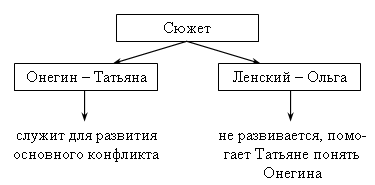 II особенность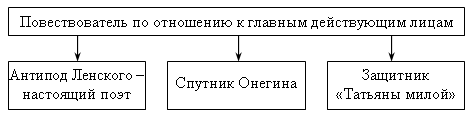 III особенность: Образ повествователя раздвигает границы конфликта – в роман входит русская жизнь того времени во всех её проявлениях.Вопросы для самоконтроляВ чём заключалось особенность сюжета романа, если опираться на первую схему?Каковы особенности образа повествователя в романе(на основе схемы 2)Самостоятельная работа ученикаОтветьте письменно на вопрос: «Каким образом сюжетная линия Ленский-Ольга помогает Татьяне понять Онегина?»Вопросы для самоконтроляИтоги урока (обрати внимание! запомни! важно!)Домашнее задание Письменный ответ на вопрос прислать на проверку на почту до 15:20 Контроль (вид, сроки, способ предоставления учителю)Предмет:Литература Класс:9Дата проведения:Тема урока: Особенности развития сюжета и разрешение конфликта романа «Евгений Онегин»Цели урока (для ученика):Повторить сюжетные линии романаВыделить конфликтные стороны сюжета и способы их разрешенияРесурсы урока (учебник, пособие, рабочая тетрадь, эл.ресурсы и т.п.)Учебник, текст произведения